Publicado en  el 11/11/2015 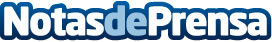 La V edición del Recent Cinema From Spain acoge tres estrenos de películas españolas en Estados UnidosDatos de contacto:Nota de prensa publicada en: https://www.notasdeprensa.es/la-v-edicion-del-recent-cinema-from-spain_1 Categorias: Internacional Nacional Cine Artes Visuales http://www.notasdeprensa.es